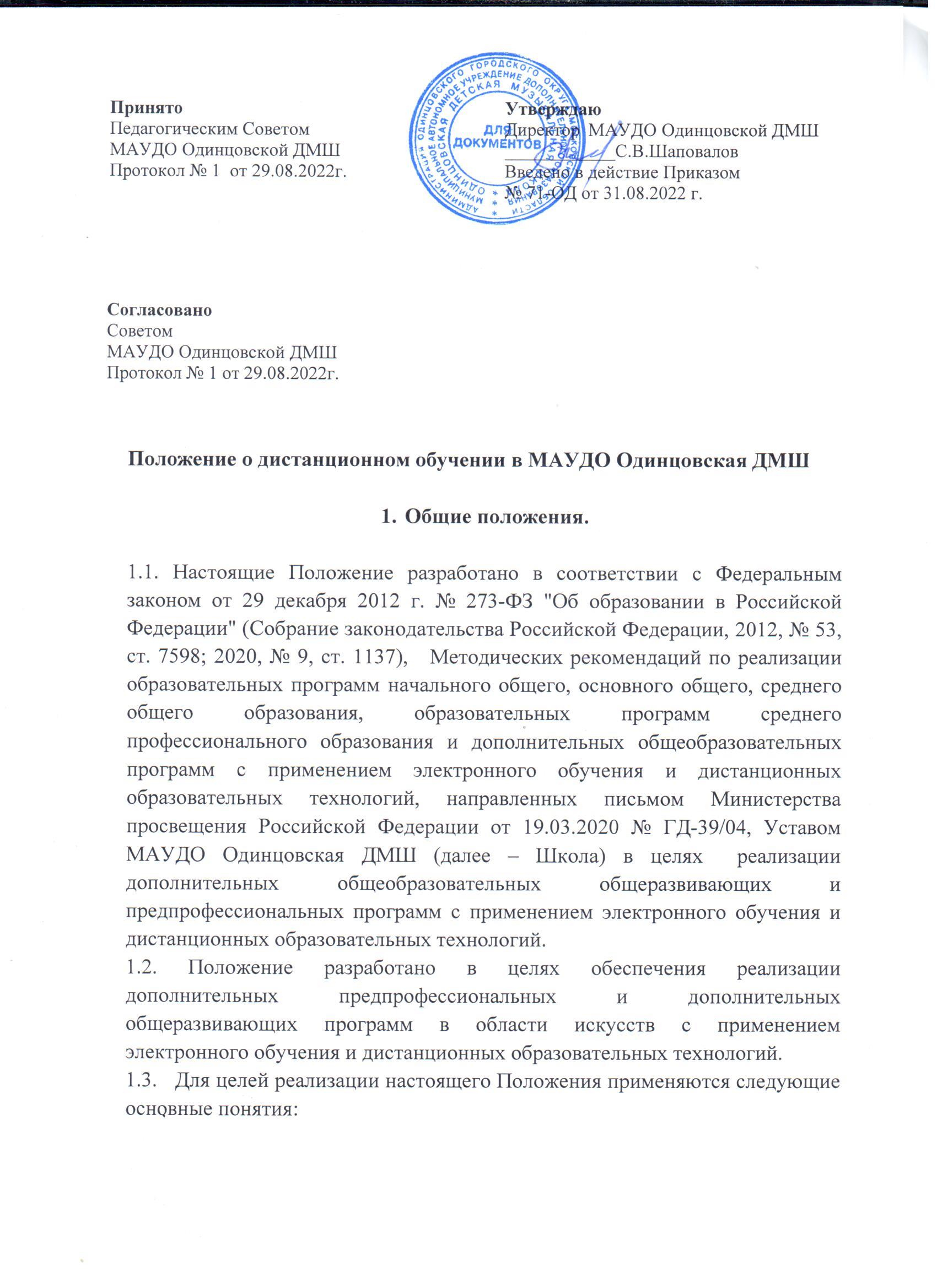 электронное обучение - организация образовательной деятельности с применением содержащейся в базах данных и используемой при реализации образовательных программ информации и обеспечивающих ее обработку информационных технологий, технических средств, а также информационно-телекоммуникационных сетей, обеспечивающих передачу по линиям связи указанной информации, взаимодействие обучающихся и педагогических работников.дистанционное обучение – реализация  дополнительных общеобразовательных  программ в области искусств (далее - образовательные программы) с применением электронного обучения и дистанционных образовательных технологий, позволяющих осуществлять обучение на расстоянии без непосредственного контакта между преподавателем и обучающимися.дистанционные образовательные технологии (ДОТ) - образовательные технологии, реализуемые в основном с применением информационно-телекоммуникационных сетей при опосредованном (на расстоянии) взаимодействии участников образовательного процесса (учащихся, педагогических работников, администрации). 1.4. Формы ДОТ: e-mailдистанционные образовательные платформы в сети Интернетинтернет-уроки общение по видеоконференцсвязи  (ВКС) сайт школы облачные сервисы skype-общениемессенджеры: Viber,  WhatsAPP и т.д.1.5.  Школа  самостоятельно определяет набор электронных ресурсов и приложений, которые допускаются в образовательном процессе, а также корректирует расписание занятий с учетом ресурсов, необходимых для реализации программ с применением электронного обучения и дистанционных образовательных технологий. 1.6. Образовательные отношения, реализуемые в дистанционной форме, предусматривают значительную долю самостоятельных занятий учащихся, не имеющих возможности регулярного посещения занятий; методическое и дидактическое обеспечение этого процесса со стороны Школы, а также регулярный систематический контроль и учет знаний учащихся. 2. Организация образовательных отношений в период дистанционного обучения.2.1. Переход на дистанционное обучение, объявляемое для всех обучающихся, устанавливается приказом директора Школы.2.2. Школа при реализации дополнительных общеобразовательных программ с применением электронного обучения и дистанционных образовательных технологий: обеспечивает создание заданий, публикацию объявлений, а также организацию текущей, промежуточной и итоговой аттестации обучающихся и фиксацию хода образовательного процесса;формирует расписание занятий в соответствии с учебным планом по каждой дисциплине, предусматривая при необходимости сокращение времени проведения урока;информирует обучающихся и их родителей о реализации образовательных программ или их частей с применением электронного обучения и дистанционных образовательных технологий (далее - дистанционное обучение), в том числе знакомит с расписанием занятий, графиком проведения текущего, промежуточного  и итогового контроля по учебным дисциплинам, консультаций;обеспечивает ведение учета  и осуществление хранения результатов образовательного процесса на бумажном носителе и/или в электронно-цифровой форме.2.2. Школа самостоятельно определяет требования к процедуре проведения промежуточной и итоговой аттестации с учетом особенностей ее проведения, в том числе для лиц с ограниченными возможностями здоровья и инвалидностью, и может проводить аттестацию с использованием дистанционных технологий.2.3. Выбор родителями (законными представителями) обучающегося формы дистанционного обучения по дополнительным общеобразовательным программам подтверждается документально (наличие письменного заявления родителя (законного представителя).2.4. При реализации дополнительных общеобразовательных программам с применением электронного обучения и дистанционных образовательных технологий Школа обеспечивает внесение соответствующих корректировок в рабочие программы и (или) учебные планы в части форм обучения (лекция, онлайн консультация), технических средств обучения.2.5. В обучении с применением ДОТ используются различные организационные формы учебной деятельности:  видеоурокконсультации видеоконференциявидеотрансляция уроков презентация, доклад  практическое занятие  самостоятельная работа  контрольная работа  дистанционные конкурсы, олимпиадытестирование  посещение онлайн – трансляций концертов и др. 2.6. Самостоятельная работа  обучающихся  может включать следующие организационные формы (элементы) электронного и дистанционного обучения:работа с электронным учебником; просмотр видеолекций и видеоматериалов;прослушивание аудиофайлов;компьютерное тестирование;написание музыкального диктанта и других письменных заданий;аудиозапись,  видеозапись домашнего задания; видеозапись промежуточной и итоговой аттестаций (зачет, экзамен); изучение печатных и других учебных и методических материалов и др.2.7. При дистанционном обучении с использованием интернет-ресурсов,  обучающийся и преподаватель взаимодействуют в учебном процессе в следующих режимах:синхронно, используя средства коммуникации и одновременно взаимодействуя друг с другом (online);асинхронно,   когда обучающийся выполняет какую-либо самостоятельную работу (offline), а учитель оценивает правильность ее выполнения и дает рекомендации по результатам учебной деятельности.2.8. Оценка качества реализации программ включает в себя текущий контроль успеваемости, промежуточную и итоговую аттестацию обучающихся. 2.9. В качестве средств текущего контроля успеваемости могут использоваться контрольные работы, устные опросы, письменные работы, тестирование и др.  Текущий контроль осуществляется в дистанционном режиме и оценивается по итогам выполненной работы.  2.10. Промежуточная аттестация в дистанционном режиме обучения может осуществляться по текущим отметкам.  2.11. Итоговая аттестация обучающихся осуществляется в соответствии с локальными нормативными актами школы.  3. Функции участников образовательных отношений при реализации дополнительных общеобразовательных программ с применением электронного обучения и дистанционных образовательных технологий.В соответствии с законодательством Российской Федерации рабочее время преподавателя включает: проведение учебных занятий (нормируемая часть рабочего времени), другую педагогическую работу (ненормируемая часть рабочего времени). 3.1. Педагогические работники (концертмейстеры) Школы при реализации дополнительных общеобразовательных программ с применением электронного обучения и дистанционных образовательных технологий:проводят занятия, организацию и сопровождение самостоятельной работы учащихся, консультации (собеседования) с обучающимися, разрабатывают  и оформляют учебный материал для самостоятельной работы учащихся, в том числе создание видеоуроков, фонограмм, анализ и подбор электронных ресурсов; запись фонограмм исполнительского репертуара и обеспечение учащихся данным музыкальным материалом, прослушивание (в том числе, совместно с преподавателем) подготовленного учащимися музыкального материала, прием и оценивание партий. применяют разнообразные формы дистанционного обучения, исходя из индивидуальных возможностей обучающегося;планируют свою педагогическую деятельность с учетом системы дистанционного обучения, создают простейшие, нужные для обучающихся, ресурсы и задания;выражают свое отношение к работам обучающихся в виде текстовых или аудио рецензий, устных онлайн консультаций;своевременно отвечают на вопросы обучающихся и регулярно оценивают их работу с использованием различных возможностей для взаимодействия друг с другом;информируют родителей (законных представителей) заблаговременно о ходе, планировании, электронных ресурсах, которые будут использованы в реализации дистанционного режима обучения, а также результатах текущего контроля, итогах промежуточной и итоговой аттестаций на период дистанционного обучения;  своевременно оформляют  и предоставляют учебную документацию в учебную часть  (планы, отчеты и другие формы учебной документации дистанционного периода обучения). 3.2. Обучающиеся и родители (законные представители) при реализации дополнительных общеобразовательных программ с применением электронного обучения и дистанционных образовательных технологий:3.2.1. Родители (законные представители) должны предоставить своему ребенку техническую возможность обучаться в дистанционном режиме (компьютер, ноутбук, смартфон, интернет, электронные ресурсы, выбранные для обучения с ведущим преподавателем индивидуально). 3.2.2. В период дистанционного обучения обучающие обязаны выполнять задания дистанционных уроков, добросовестно осваивать образовательную программу, осуществлять самостоятельную подготовку к занятиям, своевременно предоставлять преподавателям домашнее задание на адрес электронной почты преподавателя, в  мессенджеры: Viber,  WhatsAPP и др.3.2.3. Связь обучающегося с преподавателями  поддерживается посредством контактных телефонов, электронных ресурсов.3.2.4. Родители (законные представители) систематически контролируют выполнение детьми заданий в режиме дистанционного обучения и способствуют  своевременной ответной связи.  3.2.5. Родители (законные представители) несут ответственность за жизнь и здоровье ребенка в период дистанционного обучения.  3.3. Администрация Школы при реализации дополнительных общеобразовательных программ с применением электронного обучения и дистанционных образовательных технологий:3.3.1. осуществляет контроль организации ознакомления всех участников образовательных отношений с документами, регламентирующими организацию работы учреждения на период дистанционного обучения;  3.3.2. осуществляет контроль реализации мероприятий, направленных на обеспечение  выполнения образовательных программ посредством дистанционного обучения;  3.3.3. организует образовательную деятельность, контролирует выполнение образовательных программ обучающимися, результаты образовательной деятельности;  3.3.4. осуществляет информирование всех участников образовательных отношений (педагогов, обучающихся, родителей (законных представителей) иных работников) об  организации дистанционной работы в дни неблагоприятных погодных условий, на период карантина и пр.; 3.3.5. осуществляет контроль за успеваемостью обучающихся; 3.3.6. осуществляет контроль своевременного прохождения обучающимися промежуточной и итоговой аттестаций. 4. Порядок  проведения промежуточной и итоговой аттестаций при реализации дополнительных общеобразовательных программ с применением электронного обучения и дистанционных образовательных технологий.4.1. Промежуточная и итоговая аттестация обучающихся проводится согласно календарному  учебному графику. Изменения в  календарный учебный график в следствие перехода учреждения на дистанционное обучение вносятся заместителем директора по УВР. 4.2. Формы проведения промежуточной и итоговой аттестаций: 4.2.1. Аттестация по предметам цикла «Музыкальное исполнительство» может проходить: в режиме онлайн по видеотрансляции выступления обучающегося в день проведения аттестации; по видеозаписи (программа исполняется за один раз и присылается на почту заведующего отделением не менее, чем за 3 дня до даты проведения аттестации)   4.2.2. Аттестация по предметам цикла «Теория и история музыки» может проходить: в режиме онлайн с использование электронных ресурсов и платформ  в форме конкурса презентаций, предоставленных по электронной почте не менее, чем за 3 дня до даты проведения аттестации; в форме тестового опроса обучающихся.4.3. Форма и вид проведения промежуточной аттестации обучающихся рассматривается и утверждается на заседании методических секций Школы. 4.4. Для проведения промежуточной и итоговой аттестации в дистанционном режиме также создается аттестационная комиссия, состав которой утверждается директором школы. 4.5. В случае отмены особого режима (карантина) промежуточная и итоговая аттестации проводятся в школе в режиме очного обучения. 5. Заключительные положения.5.1. В случае невозможности применения дистанционных образовательных технологий и электронного обучения, Школа рассматривает возможность предоставления каникул - плановых перерывов при получении образования для отдыха и иных социальных целей в соответствии с законодательством об образовании и календарным учебным графиком Школы, с учетом положений статьи 157 Трудового кодекса Российской Федерации о времени простоя по причинам, не зависящим от работодателя и работника, либо перевода обучающихся на обучение по индивидуальным учебным планам.5.2. Школа, осуществляющая образовательную деятельность с применением электронного обучения и дистанционных образовательных технологий, самостоятельно определяет перечень учебных дисциплин, которые могут быть реализованы с помощью онлайн технологий, перечень учебных дисциплин, требующих присутствия в строго определенное время обучающегося перед компьютером (смартфоном и т.п.), а также перечень дисциплин, которые могут осваиваться в свободном режиме.5.3. Школа, осуществляющая образовательную деятельность с применением электронного обучения и дистанционных образовательных технологий вправе определять, какие элементы учебного плана не могут быть реализованы в текущем учебном году с применением электронного обучения и дистанционных образовательных технологий, и вносить соответствующие изменения в образовательные программы, перенеся эти элементы на будущий учебный год.Примерная форма отчета преподавателяо выполнении учебной нагрузкиПреподаватель______________________  Дата___________________________Преподаватель_________________________РасписаниеУчебный предметФамилия, имя учащегося/ классФорма проведения учебных занятийПримечание14.00-14.30Сольфеджио2Урок-конференция14.35-15.15Слушание музыки2Урок-конференция15.20-15.50Сольфеджио4Урок-конференция15.55-16.25Музыкальная литература4Урок-вебинар: анализ представленных проектов16.30-17.00Ритмика1Контроль и оценка: сдача ритмических упражнений17.10-17.40Сольфеджио8Урок-конференция17.45-18.15Музыкальная литература8Контроль и оценка: музыкальная викторина, тестирование№п/пФамилия Имя обучающегосяКлассПредмет№п/пФамилия Имя обучающегосяКлассПредметДата проведения урока Дата проведения урока Дата проведения урока Дата проведения урока Дата проведения урока Дата проведения урока Дата проведения урока Дата проведения урока Дата проведения урока Дата проведения урока Дата проведения урока №п/пФамилия Имя обучающегосяКлассПредмет№п/пФамилия Имя обучающегосяКлассПредмет12345678910111213141516171819